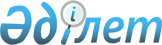 О внесении изменений в постановление акимата Глубоковского района Восточно-Казахстанской области от 26 декабря 2016 года № 431 "О квоте рабочих мест для инвалидов"Постановление Глубоковского районного акимата Восточно-Казахстанской области от 1 декабря 2022 года № 500
      Акимат Глубоковского района Восточно-Казахстанской области ПОСТАНОВЛЯЕТ: 
      1. Внести в постановление акимата Глубоковского района Восточно-Казахстанской области от 26 декабря 2016 года № 431 "О квоте рабочих мест для инвалидов" следующие изменения:
      заголовок указанного постановления изложить в новой редакции:
      "Об установлении квоты рабочих мест для лиц с инвалидностью в Глубоковском районе Восточно-Казахстанской области на 2023 год";
      приложение указанного постановления изложить в новой редакции согласно приложению к настоящему постановлению.
      2. Контроль за исполнением настоящего постановления возложить на курирующего заместителя акима Глубоковского района Восточно-Казахстанской области.
      3. Настоящее постановление вводится в действие по истечении десяти календарных дней после дня его первого официального опубликования. Размер квоты рабочих мест для лиц с инвалидностью
					© 2012. РГП на ПХВ «Институт законодательства и правовой информации Республики Казахстан» Министерства юстиции Республики Казахстан
				
      Аким Глубоковского района 

Э. Тумашинов
Приложение к постановлению 
акимата Глубоковского района 
Восточно-Казахстанской области 
от 1 декабря 2022 года № 500
Организации со списочной численностью
Размер квоты (%)
От пятидесяти до ста человек
2
От ста одного до двухсот пятидесяти человек
3
Свыше двухсот пятидесяти одного человека
4